Learning Outcomes-based Curriculum Framework (LOCF)forB.Sc. (Multimedia)A Three Year Bachelor Degree Programmeunder Choice Based Credit System (CBCS)/Learning Outcomes-based Curriculum Framework(LOCF) w.e.f. Academic Session 2020-21.Eligibility : 10+2 in any discipline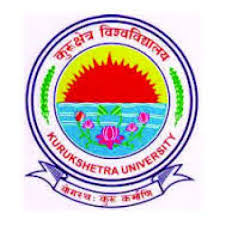 Institute of Mass Communication & Media TechnologyKurukshetra University, KurukshetraPROPOSED SCHEME FOR CHOICE BASED CREDIT SYSTEM IN B.Sc. MULTIMEDIA PROGRAMMEAECC will be offered according to the time table adjustments in the Institute/Department.*MOOC Course from Swayam Portal.
** SEC can be offered in 3rd/4th/5th semester according to the time table adjustments in the institute.**Internship/Industry Training A candidate must complete industry training of 4 to 6weeks after completion of theory examination of 4th semester. The internship report will be submitted in 5th semester.General instructions:One credit equivalent to 1 hour of teaching/2 hours of Practical workTeaching workload will be calculated on the basis of teaching contact hours of the courseOne credit (theory /Practical) equivalent to 25 marksTotal No. of Courses, Credit and MarksScheme of Examination of B.Sc Multimedia under CBCS/LOCF for Institute of Mass Communication & Media Technology (IMC&MT, KUK) w.e.f. Academic Session2020-21Semester-ISemester-IIList of Total Subjects in B.Sc. Multimedia:List of AbbreviationsL -LectureT- TutorialP- PracticalIA – Internal AssessmentCC- Core CourseAECC- Ability Enhancement Compulsory CourseSEC- Skill Enhancement CourseDSE- Discipline Specific ElectivePROGRAMME OUTCOMESOn successful completion of the programme, the student will be able to:-PO1 Acquire knowledge related to the discipline under study.PO2 Communicate and reflect effectively and efficiently on the issues related to the discipline.PO3 Exhibit the professional skills and competencies acquired during the Programme of study.PO4 Apply the knowledge and skills acquired in planning, organizing, evaluation and decision making.PO5 Explore, analyze and provide solutions to the problems related to the discipline and life.PO6 Develop exposure to actual working environment leading to employability and entrepreneurship.PO7 Exhibit scientific & research capabilities in academic, professional and general life pursuits.PO8 Recognize, appreciate and follow ethical issues relating to the discipline and society.Programme Specific Outcomes:After completion of under graduate programme in Multimedia, the learner will be able to :PSO1 Acquire fundamental knowledge of the field of multimedia as a mass communication tool.PSO2 Analyze usage/applications of the multimedia components in various real life situations. PSO3 Develop competency for employability and entrepreneurship by practicing techniques and tools for creating interactive multimedia applications. PSO4 Demonstrate both theoretical and practical aspects in designing multimedia applications.PSO5 Create interface between teacher and learner using new media tools in the virtual learning /e-learning systems.AECC-100: Communicative EnglishTime:2 Hrs. 												Total Marks: 50 Credits: 2													Practical: 40Internal Assessment: 10Course objectives: The paper is designed to enhance proficiency in English Language. It seeks to develop the basics of English Language through different modules. Each unit will enable and capacitate the learner to have communication competence which is required in the present-day world. The basic knowledge of communication will enable the learners to share and enliven ideas, experience and know-how ubiquitous in the world. Note :  All questions are compulsory.Q.1.  	The paper setter will set two question from unit-II. The student shall attempt one out of the given two.															(10)	Q.2. 	This question shall be based on unit-III. The student shall attempt one out of the given two. 																		(10)Q.3. 	There will be 25 grammatical items based on unit-IV. The student shall attempt any 20 items. 																	(10)   Internal Assessment: The students shall be required to make presentation /PPT based on unit-I.Unit-I Listening and Speaking skillsListening skills (Active-passive, Accent)Speaking Skills (Accent, Stress ,Intonation, Assertion, Rhetorical questions, Pause, Pitch)Oral presentation, Debates, Elocution and ExtemporeUnit-IIWriting skillsReport writingParagraph writingLetter writingUnit-IIITechnical and Modern communicationResume writingE-mailBlogs and comments on social mediaUnit-IVGrammarNoun, Pronoun, Verb, Adverb, Adjective, Preposition, Conjunction and their usesCommon errors in the use of English (Noun ,Pronoun, Adjective, Adverb, Conjunctions)Correct use of verbs and ArticlesVocabulary: Homonyms, Homophones, Pair of wordsReferences:Communicative English, Dr. Jimmy Sharma, Arihant Parkashan Pvt. Ltd.Strengthen Your English, Bhaskaran and Horsburgh, Oxford University PressBasic Communication Skills for Technology, and area J Rutherfoord, Pearson Education Asia.Murphy's English Grammar with CD, Murphy, Cambridge University PressEnglish Skills for Technical Students by Orient LongmanEveryday Dialogues in English by Robert J. Dixson, Prentice-Hall of India Ltd., 2006.AECC-100: Communicative EnglishCO-PO Mapping MatrixCO-PSO Mapping MatrixCO-PO-PSO Mapping MatrixB-MMT 101: Art & Creativity (Theory)Time:3 Hrs. 												Total Marks: 100 Credits: 4													Theory: 80Internal Assessment: 20Course Objectives: This course is designed for theoretical understanding of aesthetics of arts and creating sense of creativity, colours, and design for making artistic content for multimedia composition.Note:- The question paper will be divided into five Units containing nine questions. Students are required to attempt five questions in all. There will be two questions in each unit from I to IV and students are required to attempt one question from each unit. Unit V will have only one Compulsory question containing six short notes covering the entire syllabus and students are required to attempt any four. All questions will carry equal marks.Unit-IArt: Meaning and Definition of ArtIndian Aesthetics : Ras,  Bhav,  shadaang,  Auchitya, Alankaar, Rasa NispattiElements of Art: Point, Line, Form, Shape, Space, Colour, Texture, ValueUnderstanding of Light and ShadowPerception of Color and Color WheelUnit IIPrinciples of Art: Balance, Rhythm, Harmony, Contrast, Proportion, Dominance, UnityPerspectives on the Creative Process Landscapes and CompositionTechnique of different Art styles:  Watercolor, Acrylic painting, pencil color, spray painting, pastel colorUnit –IIIDesign: concept, 2D shape design, Character Designing: Creating appealing characters with a distinctive personality, creating a range of characters that work together as a “Cast”Typography and its typesCalligraphyUnit IVMusic Theory: History of Indian Music, Vedic Period to 12th century, general discussion on the sangeet, swar, saptak, shruti, thath, raag. naad, gamak, taan and alankarChord Progression: basic theory of chords, uses of chords and application of chords for music productionLearn to make chords from ten (10) Thath to all scales References:Jansen, Charles R. Studying Art History, Prentice Hall Engle word cliffs, M.J.07632, 1986Dhawan, A. K., Dhawan’s Hand Book of History of Art, Tip Top Trading Co., B-N-1076, HenrySally, Clay Modeling,2008Huguette Kirby, Crafts from Modeling Clay,2006Ghertner, ed. Layout and Composition for Animation, Focal Press, New York Dennis, H.J., Elementary Perspective, BailliereTindall and Cox,Ghertner, ed. Layout and Composition for Animation, Focal Press, New YorkSrivastav, Harish Chandra, Raag Paricha; Sangeet Sadan Prakash;1971Fox, Dan; Chord Progression theory and practice;Alfred Music;2013B-MMT 101: Art & Creativity (Theory)CO-PO Mapping MatrixCO-PSO Mapping MatrixCO-PO-PSO Mapping MatrixB-MMT 102: Art & Creativity (Practical)Time:3 Hrs. 												Total Marks: 50 Credits: 2													Practical: 40Internal Assessment: 10Course Objectives: This course is designed for practical understanding of arts and creating sense towards creativity and design for making artistic contents for multimedia composition.Note:- The students will do practical assignments assigned by the concerned teacher throughout the whole semester and will submit them in the form of hardcopy/softcopy to the teacher. External Examiner will evaluate the work done by the student, will conduct the practical and viva voce.B-MMT 102: Art & Creativity (Practical)CO-PO Mapping MatrixCO-PSO Mapping MatrixCO-PO-PSO Mapping MatrixB-MMT 103: Fundamentals of Computer (Theory)Time: 3 Hrs. 												Total Marks: 100 Credits: 4													Theory: 80Internal Assessment: 20Course Objectives: This course is designed for theoretical understanding of computer system and its components, functioning and its application software exposure.Note:- The question paper will be divided into five Units containing nine questions. Students are required to attempt five questions in all. There will be two questions in each unit from I to IV and students are required to attempt one question from each unit. Unit V will have only one Compulsory question containing six short notes covering the entire syllabus and students are required to attempt any four. All questions will carry equal marks.Unit - IComputer- Origin, Evolution and Generation of ComputerTypes of ComputerBasic Components of a Computer- Input Devices, Output Devices, Storage DevicesIntroduction to SoftwareTypes of Software - System software, Application softwareIntroduction of Windows and its various versionsUnit- IIIntroduction to Internet and Its applicationsBrowser, Search Engine, FTP, URLEmail and BlogIntroduction to Network- LAN, WAN, MAN, Network Topologies - Ring, Bus, Star, Mesh and Tree topologiesHardware requirements for NetworkUnit - IIIIntroduction to MS Word and its usesVarious Menus, Toolbars & ButtonsParagraph and Page FormattingCreation & Working with Tables, Mail MergeUnit - IVIntroduction to MS Excel and its uses Creating SpreadsheetCreating Tables and ChartsUse of basic arithmetic formulasIntroduction to MS PowerPoint and its usesCreating a New PresentationSlide transition and Custom AnimationReferences:
Ram, B. 4th ed New Age; Computer Fundamentals: Architecture & Organization
Sinha, P. K. BPB; Computer Fundamentals: Concepts, Systems & ApplicationsSinha, P. K/ Sinha, P. 3rd ed BPB; Computer Fundamentals: Concepts, Systems & Applications
Data Communications and Networking by Behrouz A. Forouzan, Sophia Chung Fegan; Published by Huga Media.2011Goel, Anita Pearson; Computer FundamentalsB-MMT 103: Fundamentals of Computer (Theory)CO-PO Mapping MatrixCO-PSO Mapping MatrixCO-PO-PSO Mapping MatrixB-MMT 104: Fundamentals of Computer (Practical)Time: 3 Hrs. 												Total Marks: 50 Credits: 2													Practical: 40Internal Assessment: 10Course Objectives: This course is designed for practical understanding of commonly used application software and its functioning to the students.Note:- The students will do practical assignments assigned by the concerned teacher throughout the whole semester and will submit them in the form of hardcopy/softcopy to the teacher. External Examiner will evaluate the work done by the student, will conduct the practical and viva voce.B-MMT 104: Fundamentals of Computer (Practical)CO-PO Mapping MatrixCO-PSO Mapping MatrixCO-PO-PSO Mapping MatrixB-MMT 105: Computer Programming (Theory)Time:3 Hrs. 												Total Marks: 100 Credits: 4													Theory: 80Internal Assessment: 20Course Objectives: This course is designed for theoretical understanding of computer programming terms and concepts for creating an interface between a computer system and users.Note:- The question paper will be divided into five Units containing nine questions. Students are required to attempt five questions in all. There will be two questions in each unit from I to IV and students are required to attempt one question from each unit. Unit V will have only one Compulsory question containing six short notes covering the entire syllabus and students are required to attempt any four. All questions will carry equal marks.Unit-IC fundamentals: Problem definition, algorithms, flow charts and their symbolsVariables, C Expressions, C Tokens, ConstantData TypesStandard library: Input / output Unit-IIOperator and Expressions: Precedence of Arithmetic Operations, Type Conversion in Expression, Operator Precedence & AssociabilityManaging Input and Output OperationsDecision Making StatementsUnit-IIIArray: One Dimensional Array, Declaration and Initialization of One Dimensional Array, Two Dimensional Array, Multi-dimensional ArrayString: Declaring and Initializing Variables, String Handling Functions, Unit-IVFunctions: Definition of Functions, Elements of user Defined functions, Return values and their types, Function calls, Function Declaration, RecursionStructures and Union: Defining structures, declaring structure variables, Accessing Structure variables, Structure initialization, unionReferences:Kernighan, Brian; Ritchie, Dennis (1988). The C Programming Language (2 ed.). Prentice Hall. Plauger, P.J. (1992). The Standard C Library (1 ed.). Prentice Hall. Banahan, M.; Brady, D.; Doran, M. (1991). The C Book: Featuring the ANSI C Standard (2 ed.). Addison-Wesley. Harbison, Samuel; Steele Jr, Guy (2002). C: A Reference Manual (5 ed.). Pearson. King, K.N. (2008). C Programming: A Modern Approach (2 ed.). W. W. Norton. B-MMT 105: Computer Programming (Theory)CO-PO Mapping MatrixCO-PSO Mapping MatrixCO-PO-PSO Mapping MatrixB-MMT 106: Computer Programming (Practical)Time: 3 Hrs. 												Total Marks: 50 Credits: 2													Practical: 40Internal Assessment: 10Course Objectives:  This course is designed for those who want to advance structured and procedural understanding and to improve c programming skills.Note:- The students will do practical assignments assigned by the concerned teacher throughout the whole semester and will submit them in the form of hardcopy/softcopy to the teacher. External Examiner will evaluate the work done by the student, will conduct the practical and viva voce.B-MMT 106: Computer Programming (Practical)CO-PO Mapping MatrixCO-PSO Mapping MatrixCO-PO-PSO Mapping MatrixB-MMT 107: Fundamentals of MultimediaTime: 3 Hrs. 												Total Marks: 150 Credits: 6													Theory: 120Internal assessment: 30Course objectives: This course aims to introduce the fundamental elements of multimedia. The emphasis will be on learning the representations, perceptions and applications of multimedia.Note:- The question paper will be divided into five Units containing nine questions. Students are required to attempt five questions in all. There will be two questions in each unit from I to IV and students are required to attempt one question from each unit. Unit V will have only one Compulsory question containing six short notes covering the entire syllabus and students are required to attempt any four. All questions will carry equal marks.Unit-IIntroduction to multimediaKey elements of multimedia: text, audio, video, graphics, animationHardware and software requirements for multimediaMultimedia equipmentsApplications of multimedia Unit-IIDesktop publishingBasic design conceptsUser interface designHypermedia authoring conceptsUnit-IIIProcess of multimedia productionVarious file formats of text, audio, video, graphics and animationFile compression techniquesCreating web based multimediaUnit-IVIntroduction to animationBasic audio and video integration techniquesAnimation effectsProduction process of animation References:Multimedia Basics, Volume 1 by Andreas Holzinger, Firewall Media. Fundamentals of Multimedia, Ze-Nian Li, Mark S. Drew, Pearson Prentice Hall, 2004 Multimedia Basics, Suzanne Weixel, Jennifer Fulton, Karl Barksdale, Cheryl Morse, Bryan Morse, Thomson/Course TechnologyMalik and Agarwal, S. and A. (October 2012). "Use of Multimedia as a New Educational Technology Tool–A Study"(PDF). International Journal of Information and Education Technology. B-MMT 107: Fundamentals of MultimediaCO-PO Mapping MatrixCO-PSO Mapping MatrixCO-PO-PSO Mapping MatrixB-EVS 100 : Environment StudiesTime: 3 Hrs. 												Total Marks: 50 Credits: 2													Theory: 40Internal Assessment: 10Scheme of paper: Total number of questions will be nine. Students have to attempt five questions in all. Questions no. 1 is compulsory. All questions carry equal marks. Each question is of 8 marks.Course objectives: The aim of this course is to aware the students about the environmental problems and current global issues related to environment. It provides knowledge about the topics like ecosystem and biodiversity and develops interest in the students about their role in conservation of environment and reducing pollution and waste generation in their surroundings. By understanding the environmental problems, their causes and solutions, the students can apply it to their daily lives also.Course Outcomes:Unit 1: Introduction to environmental studiesMultidisciplinary nature of environmental studies;Scope and importance; Concept of sustainability and sustainable development.	   (2 lectures)Unit 2: EcosystemsWhat is an ecosystem? Structure and function of ecosystem; Energy flow in an ecosystem: food chains, food webs and ecological succession. Case studies of the following ecosystems : ForestecosystemGrasslandecosystem DesertecosystemAquatic ecosystems (ponds, streams, lakes, rivers, oceans, estuaries)		(6 lectures)Unit 3: Natural Resources: Renewable and Non-renewable ResourcesLand resources and landuse change; Land degradation, soil erosion and desertification.Deforestation: Causes and impacts due to mining, dam building on environment, forests, biodiversity and tribal populations.Water: Use and over-exploitation of surface and ground water, floods, droughts, conflicts over water (international & inter-state).Energy resources: Renewable and non renewable energy sources, use of alternate energy sources, growing energy needs, case studies.								(8 lectures)Unit 4: Biodiversity and ConservationLevels of biological diversity: genetic, species and ecosystem diversity; Biogeographic zones of India; Biodiversity patterns and global biodiversity hot spotsIndia as a mega-biodiversity nation; Endangered and endemic species of IndiaThreats to biodiversity : Habitat loss, poaching of wildlife, man-wildlife conflicts, biological invasions; Conservation of biodiversity : In-situ and Ex-situ conservation of biodiversity.Ecosystem and biodiversity services: Ecological, economic, social, ethical, aesthetic and Informational value.(8 lectures)Unit 5 : Environmental PollutionEnvironmental pollution: types, causes, effects and controls; Air, water, soil and noise pollutionNuclear hazards and human health risksSolid waste management: Control measures of urban and industrial waste.Pollution case studies.												(8 lectures)Unit 6 : Environmental Policies & PracticesClimate change, global warming, ozone layer depletion, acid rain and impacts on human communities and agricultureEnvironment Laws: Environment Protection Act; Air (Prevention & Control of Pollution) Act; Water (Prevention and control of Pollution) Act; Wildlife Protection Act; Forest Conservation Act. International agreements: Montreal and Kyoto protocols and Convention on Biological Diversity (CBD).Nature reserves, tribal populations and rights, and human wildlife conflicts in Indian context.(7 lectures)Unit 7: Human Communities and the EnvironmentHuman population growth: Impacts on environment, human health and welfare.Resettlement and rehabilitation of project affected persons; case studies.Disaster management: floods, earthquake, cyclones and landslides.Environmental movements: Chipko, Silent valley, Bishnois of Rajasthan.Environmental ethics: Role of Indian and other religions and cultures in environmental conservation.Environmental communication and public awareness, case studies (e.g., CNG vehicles in Delhi)Drugs and their effects; Useful and harmful drugs; Use and abuse of drugs; Stimulant and depressant drugs. Concept of drug de-addiction. Legal position on drugs and laws related to drugs.(6 lectures)Unit 8: Field workVisit to an area to document environmental assets: river/ forest/ flora/fauna, etc.Visit to a local polluted site-Urban/Rural/Industrial/Agricultural.Study of common plants, insects, birds and basic principles of identification.Study of simple ecosystems-pond, river, Delhi Ridge, etc.(Equal to 5 lectures)Suggested Readings:Carson, R. 2002. Silent Spring. Houghton MifflinHarcourt.Gadgil,M.,&Guha,R.1993.ThisFissuredLand:AnEcologicalHistoryofIndia.Univ.ofCaliforniaPress. Gleeson, B. and Low, N. (eds.) 1999. Global Ethics and Environment, London,Routledge.Gleick,P.H.1993.WaterinCrisis.PacificInstituteforStudiesinDev.,Environment&Security. Stockholm Env. Institute, Oxford Univ.Press.Groom, Martha J., Gary K. Meffe, and Carl Ronald Carroll. Principles of Conservation Biology. Sunderland: Sinauer Associates,2006.Grumbine,R.Edward,andPandit,M.K.2013.Threats fromIndia’s Himalayadams.Science,339:36-37. McCully, P. 1996. Rivers no more: the environmental effects of dams (pp. 29-64). ZedBooks.McNeill,JohnR.2000.SomethingNewUndertheSun:AnEnvironmentalHistoryoftheTwentieth Century.Odum, E.P., Odum, H.T. & Andrews, J. 1971. Fundamentals of Ecology. Philadelphia:Saunders.Pepper, I.L., Gerba, C.P. & Brusseau, M.L. 2011. Environmental and Pollution Science.Academic Press.Rao, M.N. & Datta, A.K. 1987. Waste Water Treatment. Oxford and IBH Publishing Co. Pvt. Ltd.12.Raven, P.H., Hassenzahl, D.M. & Berg, L.R. 2012. Environment. 8th edition. John Wiley & Sons.Rosencranz,A.,Divan,S.,&Noble,M.L.2001.EnvironmentallawandpolicyinIndia.Tripathi1992.Sengupta, R. 2003. Ecology and economics: An approach to sustainable development.OUP.Singh, J.S., Singh, S.P. and Gupta, S.R. 2014. Ecology, Environmental Science and Conservation. S. Chand Publishing, NewDelhi.Sodhi,N.S.,Gibson,L.&Raven,P.H.(eds).2013.ConservationBiology:VoicesfromtheTropics.John Wiley &Sons.Thapar, V. 1998. Land of the Tiger: A Natural History of the Indian Subcontinent. Warren, C. E. 1971. Biology and Water Pollution Control. WBSaunders.Wilson, E. O. 2006. The Creation: An appeal to save life on earth. New York:Norton.World Commission on Environment and Development. 1987. Our Common Future. OxfordUniversityB-HIN 100 : Communicative HindiTime: 2 Hrs. 													Total Marks: 50 Credits: 2														Theory: 40Internal assessment: 10Course Objectives: The Paper is designed to enhance proficiency in Hindi Language. It seeks to develop the basic of Hindi Language through different modules. Each unit will enable the learner to have the communication in Hindi and to share and express ideas and experiences.Note:- The question paper will be divided into five Units containing nine questions. Students are required to attempt five questions in all. There will be two questions in each unit from I to IV and students are required to attempt one question from each unit. Unit V will have only one Compulsory question containing six short notes covering the entire syllabus and students are required to attempt any four. All questions will carry equal marks.bZdkbZ ¼1½Hkk"kk dh ifjHkk"kk] vo/kkj.kk ,oa egŸoHkk"kkbZ Hksn&ekSf[kd ,oa fyf[kr AHkk"kk dk ekudhdj.k&fLFkfr ,oa pqukSfr;k¡ Hkk"kk rFkk lekt dk ikjLifjd vUrj&lac/k fgUnh Hkk"kk dk bfrgkl ,oa vk/kqfud Áo`fr;k¡AbZdkbZ ¼2½Á;kstu ewyd fgUnh % fo'ks"krk,a ,oa vko';drkfgUnh Hkk"kk dh Áeq[k cksyh ,oa egŸotUklapkj ek/;e vkSj fgUnh Hkk"kk AfgUnh Hkk"kk ,oa {ks=h; ÁHkkofgUnh lkfgR; ys[ku ds Ádkj ,oa mi;ksfxrkAbZdkbZ ¼3½fgUnh O;kdj.k % 'kCn ds :i] Hksn vkSj okD; jpukLoj] O;atu vkSj v{kj dk vH;kl ,oa egŸoAHkk"kk mPpkj.k ,oa orZuh dk vH;kli;kZ;okph] foykse] lekukFkhZ] vusdkFkhZ 'kCn fgUnh dh Á;ksxkred =qfV;k¡ bZdkbZ ¼4½eqfnzr ek/;e vkSj fgUnh Hkk"kk] lekpkj ys[kujsfM;ks dh Hkk"kk ,oa ys[kuAVsyhfotu dh Hkk"kk vkSj ys[ku foKkiu dh Hkk"kk vkSj ys[kuLkks'ky ehfM;k dh Hkk"kk vkSj ys[kuAvH;kl lekpkj ys[ku] :id ys[ku] dSI'ku ys[kuftaxy ys[ku] lekpkj okpu ,oa ,adfjaxLyksxu ys[ku] CykWx jkbfVaxlanHkZ %HkkfV;k] M‚ dSyk'kpUn] vuqokndyk] fl)kar vkSj ç;ksx ] r{kf'kyk çdk'ku] ubZ fnYyh'kekZ] j?kquUnu çlkn] ç;kstu ewyd fgUnh] fl)kra vkSj O;ogkj] fo'ofo|ky; çdk'ku] okjk.klhAv¸;j] fo'oukFk] vuqokn dyk] çHkkr çdk'ku] fnYyhfrokjh] HkksykukFk] fgUnh Hkk"kk dh lkekftd Hkwfedk] nf{k.k Hkkjr fgUnh çpkj lfefr] eækl>kYVs] M‚- naxy] ç;kstuewyd fgUnh fl)kra vkSj ç;ksx ] ok.kh çdk'ku] ubZ fnYyhxknsjs] M‚- fouksn] ç;kstu ewyd fgUnh] ok.kh çdk'ku] ubZ fnYyhjk.kk] egsUæ flag] ç;kstu ewyd fgUnh ds vk/kqfud vk;ke] g"kZ çdk'ku] vkxjkdqekj pan] tulapkj ek/;eksa esa fgUnh] Dykfldy ifCyf'kax dEiuh] fnYyhB-HIN100 : Communicative HindiCO-PO Mapping MatrixCO-PSO Mapping MatrixCO-PO-PSO Mapping MatrixB-MMT 201: Graphic Design (Theory)Time:3 Hrs. 												Total Marks: 100 Credits: 4													Theory: 80Internal assessment: 20Course Objectives: This course is designed for thorough understanding of computer graphic designing software concepts and their user interface and for learning the graphic tools using that interface. Note:- The question paper will be divided into five Units containing nine questions. Students are required to attempt five questions in all. There will be two questions in each unit from I to IV and students are required to attempt one question from each unit. Unit V will have only one Compulsory question containing six short notes covering the entire syllabus and students are required to attempt any four. All questions will carry equal marks.Unit-IIntroduction to graphics, tools of graphicsUses & Types of graphicsMeaning, definition, Elements and principles of graphic designStudy of vector images- its advantage and application areas, Difference between vector and raster imagesUnit-IIIntroduction to Photoshop Tools and MenusLayers and blending modesColor theory; saturation, tint, shades, tonesColor modes, editing a Swatch, using patterns,Working with brushesUnit-IIIWorking with texts: Threading text, using text effects and styles, wrapping textIntroduction to Logo: types, elements and purpose of logoProcess of logo designingIntroduction to poster and typesUnit-IVSocial media posts:Pamphlets, ad banners, Designing Photo Collage, Black & White images to ColorWebBanner with different sizes for Websites Facebook covers, Magazine covers designingE-mailers designReferences:Computer Graphics, C Version By Hearn & Becker, Pearson Education, IndiaComputer Graphics by Sinha & Udai, Tata McGraw Hill, IndiaFundamentals of Computer Graphics By Peter Shirley, Michael Ashikhmin, Steve Marschner, CRC PressFundamentals  of Computer Graphics And Multimedia by D. P. Mukherjee, PHI Learning Pvt. Ltd. Graphic Designers : Occupational Outlook Handbook:U.S. Bureau of Labor StatisticsB-MMT 201: Graphic Design (Theory)CO-PO Mapping MatrixCO-PSO Mapping MatrixCO-PO-PSO Mapping MatrixB-MMT 202: Graphics Design (Practical)Time:3 Hrs. 												Total Marks: 50 Credits: 2													Practical: 40Internal Assessment: 10Course Objectives:  This course is designed for practical understanding of graphic designing and menus, tools and its applications and production formats.Note:- The students will do practical assignments assigned by the concerned teacher throughout the whole semester and will submit them in the form of hardcopy/softcopy to the teacher. External Examiner will evaluate the work done by the student, will conduct the practical and viva voce.B-MMT 202: Graphic Design (Practical)CO-PO Mapping MatrixCO-PSO Mapping MatrixCO-PO-PSO Mapping MatrixB-MMT 203: Audio Production (Theory)Time: 3 Hrs. 												Total Marks: 100 Credits: 4													Theory: 80Internal assessment: 20Course Objectives: This course is designed for the understanding of sound engineering concepts, audio recording and editing console and its work flow and reproduction formats.. Note:- The question paper will be divided into five Units containing nine questions. Students are required to attempt five questions in all. There will be two questions in each unit from I to IV and students are required to attempt one question from each unit. Unit V will have only one Compulsory question containing six short notes covering the entire syllabus and students are required to attempt any four. All questions will carry equal marks.Unit IPrinciples of Sound- Quality, Intensity, Frequency, Noise, Amplitude, VelocityAudio Equipments- Microphones, Monitors, MIDI, Audio Sound Card, Headphones, Signal Processing, Mixing Console Unit IISound Interface: Panel, Track & Edit, Channel Setting, Tools, Snap Functioning, VST Fundamentals, Key Editor, Inspector Window, Zones, Strategies in Designing Sound Unit IIIMix Console Fundamentals: Chords & Scale, Beat Designing, Uses of Automation, MIDI Programming, Layering and Arrangement, Equalization, Compressor, Understanding Frequency BandsUnit IVAudio Channel Output - Mono, Stereo, Dolby, Surround, Woofer, Tutor Creative Uses of Sound - Studio, Live Speech, Music, Live Show, Interview, Audio Editing, DubbingSound Isolation, Room Dimension, Acoustic Treatment, Control Room DesignReferences:Senior, Mike; Mixing Secrets for the Small Studio (2nd Edition), Published by Focal Press, a division of Taylor & Francis, ISBN 978-1-13-855637-9 Cook, Frank D.; Cubase 101; Music Production with Cubase 10, Hal Leonard, 2019 Kaye, Deena; Lebrecht, James (1992). Sound and Music For The Theatre. Back Stage Books, an imprint of Watson-Guptill Publications.B-MMT 203: Audio Production (Theory)CO-PO Mapping MatrixCO-PSO Mapping MatrixCO-PO-PSO Mapping MatrixB-MMT-204: Audio Production (Practical)Time: 3 Hrs. 												Total Marks: 50 Credits: 2													Practical: 40Internal Assessment: 10Course Objectives:  This course is designed for practical understanding of audio recording and editing console and its work flow and reproduction formats.Note:- The students will do practical assignments assigned by the concerned teacher throughout the whole semester and will submit them in the form of hardcopy/softcopy to the teacher. External Examiner will evaluate the work done by the student, will conduct the practical and viva voce.B-MMT 204: Audio Production (Practical)CO-PO Mapping MatrixCO-PSO Mapping MatrixCO-PO-PSO Mapping MatrixB-MMT 205: Basics of Animation (Theory)Time: 3 Hrs. 												Total Marks: 150 Credits: 6													Theory: 120Internal assessment: 30Course Objectives: This course is designed to teach the students very fundamentals of Animation. They will get to learn all the principles which will help them to learn and understand how actual animation worksNote:- The question paper will be divided into five Units containing nine questions. Students are required to attempt five questions in all. There will be two questions in each unit from I to IV and students are required to attempt one question from each unit. Unit V will have only one Compulsory question containing six short notes covering the entire syllabus and students are required to attempt any four. All questions will carry equal marks.Unit IPrinciples of Sound- Quality, Intensity, Frequency, Noise, Amplitude, VelocityAudio Equipments- Microphones, Monitors, MIDI, Audio Sound Card, Headphones, Signal Processing, Mixing Console Unit IISound Interface: Panel, Track & Edit, Channel Setting, Tools, Snap Functioning, VST Fundamentals, Key Editor, Inspector Window, Zones, Strategies in Designing Sound Unit IIIMix Console Fundamentals: Chords & Scale, Beat Designing, Uses of Automation, MIDI Programming, Layering and Arrangement, Equalization, Compressor, Understanding Frequency BandsUnit IVAudio Channel Output - Mono, Stereo, Dolby, Surround, Woofer, Tutor Creative Uses of Sound - Studio, Live Speech, Music, Live Show, Interview, Audio Editing, DubbingSound Isolation, Room Dimension, Acoustic Treatment, Control Room DesignB-MMT 205: Basics of Animation (Theory)CO-PO Mapping MatrixCO-PSO Mapping MatrixCO-PO-PSO Mapping MatrixB-MMT 206: Web Programming using HTML (Theory)Time: 3 Hrs. 												Total Marks: 100 Credits: 4													Theory: 80Internal assessment: 20Course Objectives: This course is designed for understanding the process of static website making and creating software application tools like lists, tables, hyperlinks etc. using html tags.Note:- The question paper will be divided into five Units containing nine questions. Students are required to attempt five questions in all. There will be two questions in each unit from I to IV and students are required to attempt one question from each unit. Unit V will have only one Compulsory question containing six short notes covering the entire syllabus and students are required to attempt any four. All questions will carry equal marks.Unit IProcess of static web designingBasic elements of web pageRole of typography Aesthetics in colour and image selection Unit IIHTML: introduction and basic elements; Tags and functionsHead, title and body elementsBlock and text level elementsUnit IIILayout designing of a webpage Links, images, fonts, colour, style sheet and character entitiesText formattingInterface between HTML and other coding languagesUnit IVHTML tables and framesCreating Page Structure with HTML TablesDiagramming an HTML TableWeb browser support for HTMLReferences:“An Introduction to HTML and JavaScript: for Scientists and Engineers” By David R. Brooks, Springer, 2007“Head First HTML and CSS” By Elisabeth Robson, Eric Freeman, O’Reilly Media Inc.“Schism’s Easy Outline HTML” By David Mercer, Mcgraw Hill ProfessionalMatthew MacDonald, "HTML 5 - The Missing Manual", 3rd ed, 2015, O’ReillyDavid Sawyer McFarland, "CSS 3 - The Missing Manual", 3rd ed, 2013, O’ReillyW3School HTML/CSS Tutorials, References and Examples, http://www.w3schools.comB-MMT 206: Web Programming using HTML (Theory)CO-PO Mapping MatrixCO-PSO Mapping MatrixCO-PO-PSO Mapping MatrixB-MMT 207: Web Programming using HTML (Practical)Time: 3 Hrs. 											Total Marks: 50 Credits: 2												Practical: 40Internal Assessment: 10Course Objectives: This course is designed for practical understanding of static website making and creating software application tools like lists, tables, hyperlinks etc. using html tags. Note:- The students will do practical assignments assigned by the concerned teacher throughout the whole semester and will submit them in the form of hardcopy/softcopy to the teacher. External Examiner will evaluate the work done by the student, will conduct the practical and viva voce.B-MMT 207: Web Programming using HTML (Practical)CO-PO Mapping MatrixCO-PSO Mapping MatrixCO-PO-PSO Mapping MatrixSemesterCORE COURSE (CC) @ 6 CreditsAbility Enhancement Compulsory Course (AECC) @ 2 CreditsSkill Enhancement Course (SEC) @ 2 CreditsDiscipline Specific Elective DSE @ 6 CreditsICC-  1CC-  2CC-  3CC-  4(English/MIL Communication)/Environmental StudiesIICC-  5CC-  6CC-  7CC-  8(English/MIL Communication) /Environmental Studies,HindiIIICC-  9 CC-  10CC-  11CC-  12SEC-1IVCC-  13CC-  14CC-  15CC-  16SEC -2VSEC -3/MOOC*DSE-1 (Elective Subject)DSE-2 (Elective Subject)DSE-3 (Elective Subject)Internship/Industry Training **Internship/Industry Training **Internship/Industry Training **Internship/Industry Training **VI  SEC-4DSE-4(Elective Subject)DSE-5(Elective Subject)DSE-6(Elective Subject)CourseNo. of CoursesCreditsTeaching/WeekCreditsPractical/WeekCreditsTutorials/WeekTotal CreditsMarksCore Courses163x5=1513x4=52Total=6713x2=263x1=315+52+26+3=9616x150=2400AECC33x2=6----63x50=150SEC44x2=8----84x50=200DSE66x4=246x2=12--24+12=366x150=900Industrial Training--------21x50=50Total291053831483700Course CodeCourse TitleCourse TypeContact Hours per WeekContact Hours per WeekContact Hours per WeekContact Hours per WeekCreditsTotal CreditsMarksMarksMarksMarksDuration of ExamCourse CodeCourse TitleCourse TypeLTPTotalTPIATotalAECC- 100Communicative EnglishAECC-12--22240-10502 HoursB-MMT101Art & Creativity (Theory)CC-14--44680-201003 HoursB-MMT102Art & Creativity (Practical)CC-1--2426-4010503 HoursB-MMT103Fundamentals of Computer (Theory)CC-24--44680-201003 HoursB-MMT104Fundamentals of Computer (Practical)CC-2--2426-4010503 HoursB-MMT105Computer Programming (Theory)CC-34--44680-201003 HoursB-MMT106Computer Programming (Practical)CC-3--2426-4010503 HoursB-MMT107Fundamentals of MultimediaCC-451-666120-301503 HoursTotal CreditsTotal CreditsTotal CreditsTotal CreditsTotal CreditsTotal CreditsTotal CreditsTotal Credits26Total MarksTotal MarksTotal Marks650Course CodeCourse TitleCourse TypeContact Hours per WeekContact Hours per WeekContact Hours per WeekContact Hours per WeekCreditsTotal CreditsMarksMarksMarksMarksDuration of ExamCourse CodeCourse TitleCourse TypeLTPTotalTPIATotalB-EVS 100Environmental StudiesAECC-22--22240-10503 HoursB-HIN 100Communicative HindiAECC-32--22240-10502 HoursB-MMT201Graphic Design (Theory)CC-54--44680-201003 HoursB-MMT202Graphic Design(Practical)CC-5--2426-4010503 HoursB-MMT203Audio Production (Theory)CC-64--44680-201003 HoursB-MMT204Audio Production (Practical)CC-6--2426-4010503 HoursB-MMT205Basics of AnimationCC-751-666120-301503 HoursB-MMT206Web programming using HTML (Theory) CC-84--44680-201003 HoursB-MMT207Web programming using HTML (Practical) CC-8--2426-4010503 HoursTotal CreditsTotal CreditsTotal CreditsTotal CreditsTotal CreditsTotal CreditsTotal CreditsTotal Credits28Total MarksTotal MarksTotal Marks700Sr. No.Course TypeNumber of Subjects1CC162AECC033SEC044DSE06Total29Semester ICourse TypeNumber of SubjectsSemester ICC4Semester IAECC1Semester IICC4Semester IIAECC2Semester IIICC4Semester IIISEC1Semester IVCC4Semester IVSEC1Semester VSEC1Semester VDSE3Semester VISEC1Semester VIDSE3TotalTotal29Course Learning Outcomes:After completing the Course, the student will be able to:AECC 100.1:Learn the rhetorics of presentationAECC 100.2: Learn, comment and respond to correspondence .AECC 100.3: Learn the basics of grammar and composition.AECC 100.4: Acquaint with verbal and non-verbal communication.COPO1PO2PO3PO4PO5PO6PO7PO8AECC 100.122222222AECC 100.222222222AECC 100.322222222AECC 100.422222222Average22222222COPSO1PSO2PSO3PSO4PSO5AECC 100.122222AECC 100.222222AECC 100.322222AECC 100.422222Average22222COPO1PO2PO3PO4PO5PO6PO7PO8PSO 1PSO 2PSO 3PSO 4PSO 5AECC 100.12222222222222AECC 100.22222222222222AECC 100.32222222222222AECC 100.42222222222222Average2222222222222Course Learning Outcomes:After completing the Course, the student will be able to:B-MMT 101.1: Understand art aesthetics including Indian concept of aesthetics.B-MMT 101.2: Acquire skills to create interesting and interactive components for multimedia.B-MMT 101.3: Develop the capacities to design, assess, enact with creative projects.B-MMT 101.4: Develop the ability to link art theory with using creative practices.COPO1PO2PO3PO4PO5PO6PO7PO8B-MMT 101.133333333B-MMT 101.223323333B-MMT 101.332333333B-MMT 101.433332333Average2.752.75332.75333COPSO1PSO2PSO3PSO4PSO5B-MMT 101.133333B-MMT 101.233333B-MMT 101.333232B-MMT 101.433333Average332.7532.75COPO1PO2PO3PO4PO5PO6PO7PO8PSO 1PSO 2PSO 3PSO 4PSO 5B-MMT 101.13333333333333B-MMT 101.22333333333333B-MMT 101.33233333333232B-MMT 101.43333233333333Average2.752.75332.75333332.7532.75Course Learning Outcomes:After completing the Course, the student will be able to:B-MMT 102.1: Understand Drawing anatomy and Pencil shading techniques.B-MMT 102.2: Understand various 2D design patternsB-MMT 102.3: Demonstrate about 3D texturesB-MMT 102.4: Identify and produce different styles of calligraphyList of Practical Exercises:Drawing anatomyPencil shading techniquesAnalogous Colors and Color WheelComposition in ArtLandscape drawingCartoon character sketchPatterns and 2D designTextures and 3D designCalligraphyliving and non living objects.Basic concepts in music – pitch, melody, harmony, rhym. ,Types of musical instruments– string, windPercussion and electronic instrumentsIndian Classical MusicWestern Music: orchestra, instrumentation. Form – song, concerto, symphony, sonata, opera, dance, musicJazz, country music, rock and roll, blues and heavy metal – Indian Film MusicCOPO1PO2PO3PO4PO5PO6PO7PO8B-MMT 102.133332323B-MMT 102.233332322B-MMT 102.332333322B-MMT 102.433332322Average32.75332.25322.25COPSO1PSO2PSO3PSO4PSO5B-MMT 102.132333B-MMT 102.232333B-MMT 102.332333B-MMT 102.432233Average322.7533COPO1PO2PO3PO4PO5PO6PO7PO8PSO 1PSO 2PSO 3PSO 4PSO 5B-MMT 102.13333232332333B-MMT 102.23333232232333B-MMT 102.33233332232333B-MMT 102.43333232232233Average32.75332.25322.25322.7533Course Learning Outcomes:After completing the Course, the student will be able to:B-MMT 103.1: Understand the basic knowledge of computer system.B-MMT 103.2: Know about the functioning of different parts of computer.B-MMT 103.3 Understand the basic concept of Internet and computer networks .B-MMT 103.4: Understand the basics of Application Software. COPO1PO2PO3PO4PO5PO6PO7PO8B-MMT 103.133333333B-MMT 103.233333333B-MMT 103.333333333B-MMT 104.433333333Average33333333COPSO1PSO2PSO3PSO4PSO5B-MMT 103.133333B-MMT 103.233333B-MMT 103.333333B-MMT 103.433333Average33333COPO1PO2PO3PO4PO5PO6PO7PO8PSO 1PSO 2PSO 3PSO 4PSO 5B-MMT 103.13333333333333B-MMT 103.23333333333333B-MMT 103.33333333333333B-MMT 103.43333333333333Average3333333333333Course Learning Outcomes:After completing the Course, the student will be able to:B-MMT 104.1: Use MS-WordB-MMT 104.2: Use MS-ExcelB-MMT 104.3: Use PowerpointB-MMT 104.4: Create Email account, compose & send emails for personal and professional communication.List of Practical Exercises:To create a new document, save, open an existing documentTyping and editing texts in a document (*.doc) file.Apply formats on Texts like Bold, Italics, Underline, font type, colour and size etc.Apply features like bullet, numbering, breaks, hyphenationIndentation, leading and kerning using space bar and TABInsert images, symbols and mathematical equationsCreate and manipulate tables.Page layout, Page Setup, Paragraph settingPage Break, Page Numbering, Find & Replace Text, Header & FooterDesigning Resume, timetable of a class, mail mergePrint a documentCreate a Spread Sheet, Cell formatting, Basic arithmetic formulas, Freeze Pane and Sort & Filter, Inserting the chartBasic operations of Power point, Create PPT and inset and delete slides.Use of Mater Slide in Presentation.Apply basic formatting features in presentation like font, font size, font colour, text fill, spacing and line spacing Formatting text boxes, word arts, styles bullet and numbering.Working with drawing tools, Applying shape or picture styles, Applying object borders, object fill, object effectsAdding slide transition, animation effect, adding custom animationWorking with video, Link to video and sound files.Creating Email- composing and sending a mail, attachment a file, forwarding the email, changing and setting the passwordCOPO1PO2PO3PO4PO5PO6PO7PO8B-MMT 104.13333	2333B-MMT 104.233332333B-MMT 104.333332333B-MMT 104.433332333Average33332333COPSO1PSO2PSO3PSO4PSO5B-MMT 104.133333B-MMT 104.233333B-MMT 104.333333B-MMT 104.433333Average33333COPO1PO2PO3PO4PO5PO6PO7PO8PSO 1PSO 2PSO 3PSO 4PSO 5B-MMT 104.13333233333333B-MMT 104.23333233333333B-MMT 104.33333233333333B-MMT 104.43333233333333Average3333233333333Course Learning Outcomes:After completing the Course, the student will be able to:B-MMT 105.1: Understand the keywords and syntax of C programming.B-MMT 105.2: Write the C code for a given algorithm.B-MMT 105.3: Understand and trace the execution of programs written in C language.B-MMT 105.4: Write program that perform operations using various data types.COPO1PO2PO3PO4PO5PO6PO7PO8B-MMT 105.133333333B-MMT 105.232333332B-MMT 105.333233332B-MMT 105.432332222Average32.52.7532.752.752.752.25COPSO1PSO2PSO3PSO4PSO5B-MMT 105.132332B-MMT 105.232332B-MMT 105.332332B-MMT 105.432332Average32332COPO1PO2PO3PO4PO5PO6PO7PO8PSO 1PSO 2PSO 3PSO 4PSO 5B-MMT 105.13333333332332B-MMT 105.23233333232332B-MMT 105.33323333232332B-MMT 105.43233222232332Average32.52.7532.752.752.752.2532332Course Learning Outcomes:After completing the Course, the student will be able to:B-MMT 106.1: Implement the algorithms and draw flowcharts.B-MMT 106.2: Demonstrate an understanding of computer programming language conceptsB-MMT 106.3: Define data types and use them.B-MMT 106.4: Use the concepts of arrays, functions and structure.List of Practical Exercises:Sum of three NumberSimple interestFind Even/odd numberLargest among two numbersLargest among three number using control statementFibonacci Series.Prime numberFactorial.Sum of Digits.Reverse Number.Swap two numbersTable of a numberCreate and initialize arrayCreate student records using structure and union.COPO1PO2PO3PO4PO5PO6PO7PO8B-MMT 106.133333333B-MMT 106.232333332B-MMT 106.333233332B-MMT 106.432332222Average32.52.7532.752.752.752.25COPSO1PSO2PSO3PSO4PSO5B-MMT 106.132332B-MMT 106.232332B-MMT 106.332332B-MMT 106.432332Average32332COPO1PO2PO3PO4PO5PO6PO7PO8PSO 1PSO 2PSO 2PSO 3PSO 4PSO 5B-MMT 106.133333333332332B-MMT 106.232333332332332B-MMT 106.333233332332332B-MMT 106.432332222332332Average32.52.7532.752.752.752.25332332Course Learning Outcomes:After completing the Course, the student will be able to:B-MMT 107.1 Understand the basic concepts of Multimedia.B-MMT 107.2 Differentiate the various features and capabilities of different application software.B-MMT 107.3 Communicate ideas and concepts by using the multimedia.B-MMT 107.4 Identify and describe the function of the general skill sets in the multimedia industry.COPO1PO2PO3PO4PO5PO6PO7PO8B-MMT 107.133333333B-MMT 107.233333333B-MMT 107.333333333B-MMT 107.433333333Average33333333COPSO1PSO2PSO3PSO4PSO5B-MMT 107.133333B-MMT 107.233333B-MMT 107.333333B-MMT 107.433333Average33333COPO1PO2PO3PO4PO5PO6PO7PO8PSO 1PSO 2PSO 3PSO 4PSO 5B-MMT 107.13333333333333B-MMT 107.23333333333333B-MMT 107.33333333333333B-MMT 107.43333333333333Average3333333333333COsOn successful completion of the course, the students will be able to:1Understand the definition of environmental studies, its scope and importance in the conservation of environment.2Understand the concept of ecosystem and different types of natural and artificial ecosystems in the world, the biogeochemical cycling and energy flow in an ecosystem.3Describe the various renewable and non-renewable natural resources and their over-exploitation due to increasing demands of rising population.4Become aware about our biodiversity, its importance and the various threats that are a problem for the biodiversity. They will understand the endangered species and their conservation measures that are needed to be adopted at different levels.5Have understanding about the types of pollution and how to reduce those pollution levels in air, soil, water, land and from marine bodies as well. They will develop interest in reducing the solid waste generation as well as its management at household level.6Gain knowledge of various global environmental issues like climate change, global warming and ozone depletion and also about different environmental laws implemented to conserve the environment.7Explain the concept of population growth and drug abuse.Course Learning Outcomes:After completing the Course, the student will be able to:B-HIN 100.1: Develop the knowledge of basics of Hindi language.B-HIN 100.2: Improve vocabulary in Hindi language.B-HIN 100.3: : Inculcate the knowledge of grammar in Hindi language B-HIN 100.4: Learn correct uses of Hindi language in media writingCOPO1PO2PO3PO4PO5PO6PO7PO8B-HIN100.133332223B-HIN100.233332223B-HIN100.333332223B-HIN100.433332223Average33332223COPSO1PSO2PSO3PSO4PSO5B-HIN100.122222B-HIN100.222222B-HIN100.322222B-HIN100.422222Average22222COPO1PO2PO3PO4PO5PO6PO7PO8PSO 1PSO 2PSO 3PSO 4PSO 5B-HIN100.13333222322222B-HIN100.23333222322222B-HIN100.33333222322222B-HIN100.43333222322222Average3333222322222Course Learning Outcomes:After completing the Course, the student will be able to:B-MMT 201.1: Understand the basic concepts of graphic elementsB-MMT 201.2: Know the functioning of basic colour aestheticsB-MMT 201.3: : Develop the capacities to elaborate the process of graphic designB-MMT 201.4: Develop ability to design various real world graphic applications.COPO1PO2PO3PO4PO5PO6PO7PO8B-MMT 201.133333333B-MMT 201.233333333B-MMT 201.333333333B-MMT 201.433333333Average33333333COPSO1PSO2PSO3PSO4PSO5B-MMT 201.133333B-MMT 201.233333B-MMT 201.333333B-MMT 201.433333Average33333COPO1PO2PO3PO4PO5PO6PO7PO8PSO 1PSO 2PSO 3PSO 4PSO 5B-MMT 201.13333333333333B-MMT 201.23333333333333B-MMT 201.33333333333333B-MMT 201.43333333333333Average3333333333333Course Learning Outcomes:After completing the Course, the student will be able to:B-MMT 202.1: Make use of graphic elementsB-MMT 202.2: Demonstrate the concept of image retouching, smoothing.B-MMT 202.3: Design ad banners for websites and digital campaigning banners.B-MMT 202.4: Design different logos.List of Practical Exercises:Selection and cutting of objectsCreating backgrounds and texturesImage retouching, Smoothing skin & wrinklesPhoto ManipulationWorking with texts and paragraph stylesCreating of logoWorking with coloursDesigning ad banners for websitesCreating digital campaigning bannersCOPO1PO2PO3PO4PO5PO6PO7PO8B-MMT 202.133333333B-MMT 202.233333333B-MMT 202.333333333B-MMT 202.433333333Average33333333COPSO1PSO2PSO3PSO4PSO5B-MMT 202.133333B-MMT 202.233333B-MMT 202.333333B-MMT 202.433333Average33333COPO1PO2PO3PO4PO5PO6PO7PO8PSO 1PSO 2PSO 3PSO 4PSO 5B-MMT 202.13333333333333B-MMT 202.23333333333333B-MMT 202.33333333333333B-MMT 202.43333333333333Average3333333333333Course Learning Outcomes:After completing the Course, the student will be able to:B-MMT 203.1: Understand the principles of editing and enhancing film sound.B-MMT 203.2: Identify the different stages of sound production.B-MMT 203.3: Discuss the strategies used for the editing of audio production.B-MMT 203.4: Demonstrate the initial steps to set up a control room mixing board for a multitrack.COPO1PO2PO3PO4PO5PO6PO7PO8B-MMT 203.133332333B-MMT 203.233332333B-MMT 203.333333333B-MMT 203.433333333Average33332.5333COPSO1PSO2PSO3PSO4PSO5B-MMT 203.133333B-MMT 203.233333B-MMT 203.333333B-MMT 203.433333Average33333COPO1PO2PO3PO4PO5PO6PO7PO8PSO 1PSO 2PSO 3PSO 4PSO 5B-MMT 203.13333233333333B-MMT 203.23333233333333B-MMT 203.33333333333333B-MMT 203.43333333333333Average33332.533333333Course Learning Outcomes:After completing the Course, the student will be able to:B-MMT 204.1 Design sound for the production.B-MMT 204.2: Work on different stages of sound production.B-MMT 204.3 Edit and amplify sound.B-MMT 204.4 Add the special effect to the sound.List of Practical Exercises:Dubbing – narration, commentaryDubbing and multi-track recordingMulti track dubbingMulti-track FX recordingRe-recording and final mixFX- pre-mixing, BGM mixingMulti track FX mixing and multitrack BGM mixingFinal mixing and Mastering Multi track voice levelling with mixingmulti track FX mixingMulti track BGM mixing, Bouncing and MasteringCOPO1PO2PO3PO4PO5PO6PO7PO8B-MMT 204.133332333B-MMT 204.233332333B-MMT 204.333333333B-MMT 204.433333333Average33332.5333COPSO1PSO2PSO3PSO4PSO5B-MMT 204.133333B-MMT 204.233333B-MMT 204.333333B-MMT 204.433333Average33333COPO1PO2PO3PO4PO5PO6PO7PO8PSO 1PSO 2PSO 3PSO 4PSO 5B-MMT 204.13333233333333B-MMT 204.23333233333333B-MMT 204.33333333333333B-MMT 204.43333333333333Average33332.533333333Course Learning Outcomes:After completing the Course, the student will be able to:B-MMT 205.1: Familiarize with various approaches, methods and techniques of Animation Technology.B-MMT 205.2: Explore different approaches in computer animation.B-MMT 205.3: Get knowledge about Flipbook, Storyboarding.B-MMT 205.4: Get knowledge about production stages of animation.COPO1PO2PO3PO4PO5PO6PO7PO8B-MMT 205.133333333B-MMT 205.233333333B-MMT 205.333333333B-MMT 205.433333333Average33333333COPSO1PSO2PSO3PSO4PSO5B-MMT 205.133333B-MMT 205.233333B-MMT 205.333333B-MMT 205.433333Average33333COPO1PO2PO3PO4PO5PO6PO7PO8PSO 1PSO 2PSO 3PSO 4PSO 5B-MMT 205.13333333333333B-MMT 205.23333333333333B-MMT 205.33333333333333B-MMT 205.43333333333333Average3333333333333Course Learning Outcomes:After completing the Course, the student will be able to:B-MMT 206.1: Become familiar with web design and learn how to implement web theories into practice.B-MMT 206.2: Learn the language of the web using HTML tags and CSS.B-MMT 206.3: Use knowledge of HTML and CSS code and HTML editor to create personal and business websites following current professional and/or industry standards.B-MMT 206.4: Use critical thinking skills to design and create websites.COPO1PO2PO3PO4PO5PO6PO7PO8B-MMT 206.133333333B-MMT 206.233333333B-MMT 206.333333333B-MMT 206.433333333Average33333333COPSO1PSO2PSO3PSO4PSO5B-MMT 206.133333B-MMT 206.233333B-MMT 206.333333B-MMT 206.433333Average33333COPO1PO2PO3PO4PO5PO6PO7PO8PSO 1PSO 2PSO 3PSO 4PSO 5B-MMT 206.13333333333333B-MMT 206.23333333333333B-MMT 206.33333333333333B-MMT 206.43333333333333Average3333333333333Course Learning Outcomes:After completing the Course, the student will be able to:B-MMT 207.1: Insert graphic elements within a webpage.B-MMT 207.2: Create a link/hyperlink with in a webpage.B-MMT 207.3: Insert table, headings, ordered list, unordered list with in a web page.B-MMT 207.4: Use Cascading style sheet (CSS) with in a web page.List of Practical Exercises:Introduction to HTML. Create a basic HTML fileCreate a static web page which defines all text formatting tags of HTML Create a Time table using table tags of HTMLCreate webpage using list tags of HTML(ordered, unordered, definition list)Create webpage to include image using HTML tagCreate link using HTML tagCreate a layout of webpage using HTML tagCreate employee registration form using HTML tagApply style sheet in Web page (inline, embedded and link)Create a static website using HTML tags according to their own interestCOPO1PO2PO3PO4PO5PO6PO7PO8B-MMT 207.133333333B-MMT 207.233333333B-MMT 207.333333333B-MMT 207.433333333Average33333333COPSO1PSO2PSO3PSO4PSO5B-MMT 207.133333B-MMT 207.233333B-MMT 207.333333B-MMT 207.433333Average33333COPO1PO2PO3PO4PO5PO6PO7PO8PSO 1PSO 2PSO 3PSO 4PSO 5B-MMT 207.13333333333333B-MMT 207.23333333333333B-MMT 207.33333333333333B-MMT 207.43333333333333Average3333333333333